REFERENCE ITEMSSt. Peter Catholic Elementary School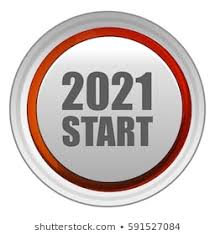 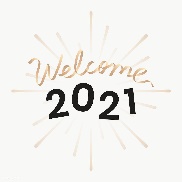 JANUARY 2021 CALENDARSt. Peter Catholic Elementary SchoolJANUARY 2021 CALENDARSt. Peter Catholic Elementary SchoolJANUARY 2021 CALENDARSt. Peter Catholic Elementary SchoolJANUARY 2021 CALENDARSt. Peter Catholic Elementary SchoolJANUARY 2021 CALENDARSt. Peter Catholic Elementary SchoolJANUARY 2021 CALENDARSt. Peter Catholic Elementary SchoolJANUARY 2021 CALENDARSt. Peter Catholic Elementary SchoolJANUARY 2021 CALENDARSundayMondayTuesdayWednesdayThursdayFridayFridaySaturdaySt. Mary’s Church Sunday Holy Mass9 and 11 am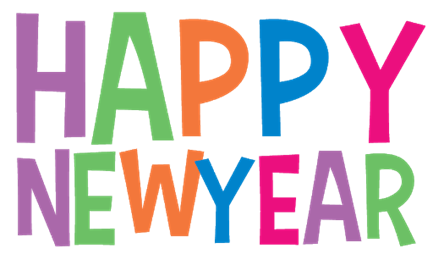 1NEW YEAR’S DAY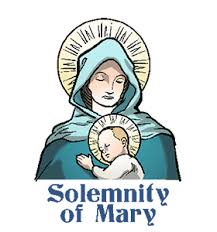 1NEW YEAR’S DAY2St. Mary’s Church Holy Mass5 pm3St. Mary’s Church Sunday Holy Mass9 and 11 am4Day 3Welcome Back to School!5Day 46Day 5Pizza Day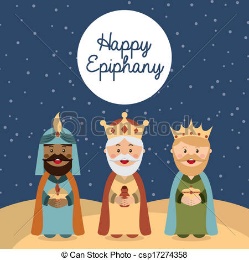 7Day 18Day 2Pasta Day8Day 2Pasta Day9St. Mary’s Church Holy Mass5 pm10St. Mary’s Church Sunday Holy Mass9 and 11 am11Day 312Day 413Day 5Pizza Day14Day 115Day 2Caribbean Day15Day 2Caribbean Day16Confirmation at St. Mary’s for grades 7+11 amSt. Mary’s Church Holy Mass5 pm17St. Mary’s Church Sunday Holy Mass9 and 11 am18PA DAY(no school)19Day 320Day 4Pizza Day21Day 522Day 1Pasta Day22Day 1Pasta Day23St. Mary’s Church Holy Mass5 pm24St. Mary’s Church Sunday Holy Mass9 and 11 am3125Day 2SchoolCash Online OPENS for Lunch days in February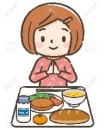 26Day 327Day 4Pizza Day28Day 529Day 1Sub DaySchoolCash Online CLOSES for Lunch days in February30St. Mary’s Church Holy Mass5 pm30St. Mary’s Church Holy Mass5 pmSchool Bell TimesFirst Bell	8:35 amFirst Break	10:15 am - 10:55 amLunch Break	12:35 pm - 1:15 pmDismissal Bell	2:55 pmAbsent/Late StudentsIf your child will be absent or late for school, please call the office BEFORE  8:35 am at: 519-752-1611 (24-hour voicemail)Outdoor SupervisionPlease note that there is no supervision outside before 8:20 or after 2:55.  At the end of the day, children need to go directly home and are not permitted to play on school grounds since there is no supervision.Transportation InfoParents can register and track their child’s bus information, as well as get late bus notifications sent to their smart phone/e-mail account.Parents can register for this free service at:www.stsbhn.caOutdoor SupervisionPlease note that there is no supervision outside before 8:20 or after 2:55.  At the end of the day, children need to go directly home and are not permitted to play on school grounds since there is no supervision.Transportation InfoParents can register and track their child’s bus information, as well as get late bus notifications sent to their smart phone/e-mail account.Parents can register for this free service at:www.stsbhn.caParking on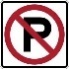 Glenwood DriveIn order to ensure the safety of our children, parents/guardians are asked to please obey traffic signs and to park on the street only where permitted.Please do not park in no parking zones.  Parking in these zones causes visibility issues for the student patrollers as well as navigation issues for incoming school buses.Please ensure that you do not block the driveways of our neighbours.  We strive to be good neighbours.The parking lot is reserved for staff only.Parking onGlenwood DriveIn order to ensure the safety of our children, parents/guardians are asked to please obey traffic signs and to park on the street only where permitted.Please do not park in no parking zones.  Parking in these zones causes visibility issues for the student patrollers as well as navigation issues for incoming school buses.Please ensure that you do not block the driveways of our neighbours.  We strive to be good neighbours.The parking lot is reserved for staff only.SchoolCashOnlineThis is the preferred payment method for all school related expenses with our Board, including Lunch days.SchoolCash Online is also used to allow families to safely complete and submit a variety of required forms such as permission forms, confidentiality forms, etc.Register at:https://bhncdsb.schoolcashonline.comNOW WITH CREDIT CARD OPTION!Scent Safe SchoolDue to student and staff allergies, please do not wear perfume, cologne, or other strongly scented products. Avoiding strong scents will also be beneficial for students and staff with asthma.Peanut & Tree Nut Aware & Educated ZonePlease do not bring food items to school which contain, or may contain, traces of peanuts/tree nuts.Scent Safe SchoolDue to student and staff allergies, please do not wear perfume, cologne, or other strongly scented products. Avoiding strong scents will also be beneficial for students and staff with asthma.Peanut & Tree Nut Aware & Educated ZonePlease do not bring food items to school which contain, or may contain, traces of peanuts/tree nuts.Police Clearance ChecksIn accordance with Board Policy, if parents wish to accompany their children on an out-of-school excursion or volunteer in the school they must have a current clear Police Clearance Certificate. Certificates are valid for 3 years providing Declarations provided. Online AODA training also required. Contact the school office for details.Police Clearance ChecksIn accordance with Board Policy, if parents wish to accompany their children on an out-of-school excursion or volunteer in the school they must have a current clear Police Clearance Certificate. Certificates are valid for 3 years providing Declarations provided. Online AODA training also required. Contact the school office for details.St. Peter’s Mission StatementAs a Catholic Learning Community, weprovide faith formation and academicexcellence, which enables ourgraduates to live a life of love andservice in Christ.St. Peter’s MottoExcellence in Learning—Living in ChristSt. Peter Websitewww.stpeterbrantford.caThere are many items you can find on the St. Peter website including:  school newsletters and calendars, COVID updates, school activities Join Us On TwitterSee what is happening atSt. Peter School!Follow us on twitter at@stpcatholicSt. Peter Websitewww.stpeterbrantford.caThere are many items you can find on the St. Peter website including:  school newsletters and calendars, COVID updates, school activities Join Us On TwitterSee what is happening atSt. Peter School!Follow us on twitter at@stpcatholicParish InformationSt. Mary’s ChurchOur Lady of Assumption ParishPastor: Father Luke Kopaniak133 Murray StreetBrantford, ON  N3S 5P8519-753-7316www.marybrantford.comParish InformationSt. Mary’s ChurchOur Lady of Assumption ParishPastor: Father Luke Kopaniak133 Murray StreetBrantford, ON  N3S 5P8519-753-7316www.marybrantford.comDATES TO ORDER SCHOOL LUNCHESFor October – October 5 through 9For November – October 26 through 30For December – November 23 through 27For January – December 28 through Jan 1For February – January 25 through 29For March – February 22 through 26For April – March 22 through 26For May – April 26 through 30For June – May 24 through June 28Note:  NO refunds for days missed by students.  Lunch can be sent home with designated alternate.  Refunds issued ONLY if school closure due to BCHU ruling.  Inclement weather school closures will result in food delivery on the NEXT school day.DATES TO ORDER SCHOOL LUNCHESFor October – October 5 through 9For November – October 26 through 30For December – November 23 through 27For January – December 28 through Jan 1For February – January 25 through 29For March – February 22 through 26For April – March 22 through 26For May – April 26 through 30For June – May 24 through June 28Note:  NO refunds for days missed by students.  Lunch can be sent home with designated alternate.  Refunds issued ONLY if school closure due to BCHU ruling.  Inclement weather school closures will result in food delivery on the NEXT school day.OUR VIRTUES IN FOCUS, BY MONTHSeptember – RespectOctober – EmpathyNovember – JusticeDecember – PatienceJanuary – ResponsibilityFebruary – CompassionMarch – ForgivenessApril – StewardshipMay – ToleranceJune - HonestyOUR VIRTUES IN FOCUS, BY MONTHSeptember – RespectOctober – EmpathyNovember – JusticeDecember – PatienceJanuary – ResponsibilityFebruary – CompassionMarch – ForgivenessApril – StewardshipMay – ToleranceJune - HonestyComing Up Next MonthFebruary 3 …… Pizza DayFebruary 5 ….. Pasta DayFebruary 5 …. Report cards sent homeFebruary 10 …. Pizza DayFebruary 12 …. Sub DayFebruary 15 …. Family Day (no school)February 16 … Shrove TuesdayFebruary 17 …. Ash Wednesday/Lent BeginsFebruary 17 … Pizza DayFebruary 19 …. Pita DayFebruary 24 …. Pizza DayFebruary 26 … Pasta Day                      